ZÁKLADNÁ ORGANIZÁCIA SLOVENSKÉHO ZVÄZU ZÁHRADKÁROV V ŽDANI	Vás pozýva na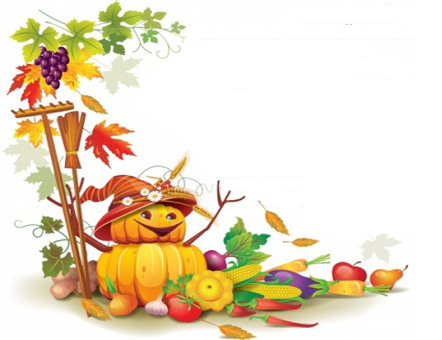 	VÝSTAVU OVOCIA A ZELENINY	24.9.2017 (nedeľa)   13:00 – 17:00	25.9.2017 (pondelok)   8:00 – 12:00	v sále kultúrneho domu	Súťaž o 	JABLKO ROKA 2017	Súťaž o 	SYMPATICKÝ EXPONÁT	Súťaž o 	SYMPATICKÚ KOLEKCIU	Súťaž v 	ARANŽOVANÍ                                                                                                                                                                                                                                Ždaňa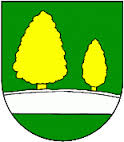 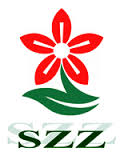 